　　　　　　　　　　　　　　　　　　         令和5年4月吉日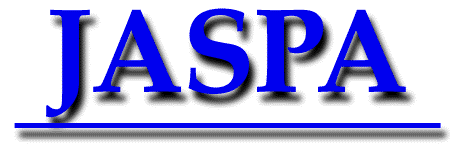 各 位全国ソフトウェア事業協同組合会長　安延　申令和５年８月 JASPA理事会/運営委員会開催のご案内拝啓 ますますご健勝のこととお慶び申し上げます。平素は格別のご高配を賜り、厚くお礼申し上げます。　少し早いですが、８月度のJASPA理事会/運営委員会の募集を開始いたします。既に予告させていただきました通り、青森県ソフトウェア事業協同組合様の主催により、ねぶた祭りの日程に合わせての開催です。コロナ禍でお祭りとは縁遠くなっていた方も多いかと思いますが、ぜひこの機会にご参加いただき、お楽しみください。ねぶた祭HP（https://www.nebuta.jp/）　翌日の懇親スポーツ大会は、青森東奥カントリークラブでの開催です。　つきましては、会場等の手配の関係上、ご都合を５月３１日（水）迄に、申込フォーム或いは、別紙申込書にてJASPA事務局にご連絡頂きますよう、宜しくお願い申し上げます。敬 具― ＜記＞ ―日　程：　２０２３年８月６日（日）１４時００分～１６時００分　　　　　　　開催時間がいつもと異なります、ご注意ください。２．会　場：　ホテルＪＡＬシティ青森（２階　カトレア）、及びWEB開催　　           　青森市安方2-4-12　電話：017-732-2580３．懇 親 会　ホテルＪＡＬシティ青森（会議終了後　２階　カトレア）　　　　　　　※バイキング＋飲み放題９０分４．会　費　　２０，０００円（WEB出席で懇親会不参加の方は無料）５．スポーツ大会　８月７日（月）　　会　　場：　青森東奥カントリークラブ　　　　　　　　　青森県青森市大字滝沢下川原190-1　電話：017-726-5100　　会　　費：　５，０００円　　プレー費：　１４，０００円（昼食・ワンドリンク・懇親パーティ込み）　　　　　　　　キャディーを希望の方：（３組まで可能です）　キャディーフィーは別途、費用がかかります。６．ご 宿 泊：ホテルＪＡＬシティ青森　　　　　　　　青森市安方2-4-12　電話：017-732-2580　　　　　　　　２５室押さえてあります（税込み朝食付き１名　３８，７２０円）※ねぶた祭り期間のため市内の宿泊予約が取れない状況です。　　　　　　　　ご宿泊希望の方は、早めにお申し込みください。７．お申込み：以下フォームに、必要事項を記入の上、お申込みください。　　　　　　　申込み締切：５月３１日（水）　　　　　　　懇親会会費、宿泊費、スポーツ大会会費は、当日受付時、現金でお支払いください。以上全国ソフトウェア協同組合連合会 事務局 宛         　　　　　　  締切 ５月３１日(水)Mail：jaspajimu@jaspanet.or.jp8/6-7理事会/運営委員会、懇親会、スポーツ大会申込書 ■所属組合名                            該当欄に○を記入して下さい会  社  名役 職 名氏     名理事会/総会理事会/総会懇親会宿泊スポーツ大会会  社  名役 職 名氏     名現地出席WEB出席懇親会宿泊スポーツ大会